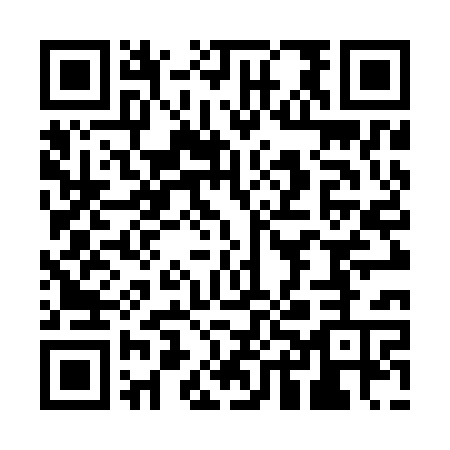 Ramadan times for Flemalle-Haute, BelgiumMon 11 Mar 2024 - Wed 10 Apr 2024High Latitude Method: Angle Based RulePrayer Calculation Method: Muslim World LeagueAsar Calculation Method: ShafiPrayer times provided by https://www.salahtimes.comDateDayFajrSuhurSunriseDhuhrAsrIftarMaghribIsha11Mon5:115:117:0012:483:556:376:378:2012Tue5:085:086:5812:483:566:396:398:2213Wed5:065:066:5612:483:576:406:408:2414Thu5:045:046:5312:473:596:426:428:2515Fri5:015:016:5112:474:006:446:448:2716Sat4:594:596:4912:474:016:456:458:2917Sun4:564:566:4712:464:026:476:478:3118Mon4:544:546:4512:464:036:496:498:3319Tue4:514:516:4212:464:046:506:508:3520Wed4:494:496:4012:464:056:526:528:3721Thu4:464:466:3812:454:066:546:548:3822Fri4:444:446:3612:454:076:556:558:4023Sat4:414:416:3312:454:076:576:578:4224Sun4:394:396:3112:444:086:586:588:4425Mon4:364:366:2912:444:097:007:008:4626Tue4:344:346:2712:444:107:027:028:4827Wed4:314:316:2512:434:117:037:038:5028Thu4:284:286:2212:434:127:057:058:5229Fri4:264:266:2012:434:137:067:068:5430Sat4:234:236:1812:434:147:087:088:5631Sun5:205:207:161:425:158:108:109:581Mon5:185:187:141:425:168:118:1110:002Tue5:155:157:111:425:168:138:1310:023Wed5:125:127:091:415:178:158:1510:044Thu5:095:097:071:415:188:168:1610:065Fri5:075:077:051:415:198:188:1810:096Sat5:045:047:031:415:208:198:1910:117Sun5:015:017:001:405:208:218:2110:138Mon4:584:586:581:405:218:238:2310:159Tue4:554:556:561:405:228:248:2410:1710Wed4:534:536:541:395:238:268:2610:20